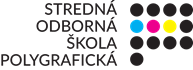 Príloha č. 1Návrh na plnenie kritériíVerejný obstarávateľNázov:   	Stredná odborná škola polygrafickáSo sídlom:	Račianska 190, 835 26 BratislavaŠtatutárny zástupca:	Ing. Roman Šíp, PhD., riaditeľ školyTel.:	02/49 20 92 20IČO:	00894915IČ DPH:        	SK2020325186UchádzačNázov:   	    
So sídlom:	Štatutárny zástupca:	Tel.:	IČO:	IĆ DPH:Kontaktná osoba uchádzača:Kritérium na vyhodnotenie ponuky:– najnižšia cena zákazky (dodanie celého predmetu zákazky v EURO vrátane DPH)„Oprava schodiska a vchodu  do budovy teoretického vyučovania“Špecifikácia predmetu plnenia:Ostatné konštrukcie a práce-búracieBúranie dlažieb, s podklad. lôžkom z xylolit., alebo keramických dlaždíc hr. do 10 mm, -, 02000t Rezanie muriva, otvor 600x900 mm, hr. do 150 mmPrenájom kontajneru a odvoz sutinyÚpravy povrchov, pod Vyspravenie podlahy 100 %Izolácie proti vode a vlhkostiTesniaci pásZhotovenie dvojnásobnej izol. stierky balkónov a terásPresun hmôt pre izoláciu proti vode v objektoch výšky nad 12 do 60 mKonštrukcie doplnkové kovovéMreža s rámom - čistiaci kus výklopný na čistenie, zabezpečený proti krádeži na pánty s možnosťou čistenia, otváranie na imbusVyplnenie otvorov po čistiacich kusochPodlahy z dlaždícMontáž podláh z dlaždíc keramických do tmelu flexibilného protišmykové v obmedzenom priestore veľ. 300 x 300 mmMrazuvzdorná protišmyková keramická dlažba 300x300 mmPresun hmôt pre podlahy z dlaždíc v objektoch výšky nad 24 do 36 mVodorovný presun sute do kontajnera„V prípade, že vymedzenie predmetu zákazky, jeho opis alebo technické špecifikácie odkazujú na konkrétneho výrobcu, výrobný postup, značku, patent, typ, krajinu, oblasť alebo miesto pôvodu alebo výroby, verejný obstarávateľ umožňuje ekvivalentné špecifikácie s technickými parametrami rovnakými alebo vyššími/lepšími.“Spracoval: ..............................................V ................................., dňa ....................P.č.PopisMJMnožstvoCena jednotkováCena celkom bez DPH1Búranie dlažieb s podkladovým lôžkomm²112,342Rezanie muriva, otvor 600x900 mm, hrúbka do 150 mmm3,003Vyspravenie podlahy m²112,344Izolácia proti vode a vlhkostim²112,345Mreža s rámom, čistiaci kus výklopnýks26Montáž keramických protišmykových dlaždíc do tmelu 300x300 mmm²112,347Keramická  mrazuvzdorná protišmyková dlažba 300x300 mmm²1248Protišmykový pas, 2 mm169Presun sute do kontajnera10Odvoz sute